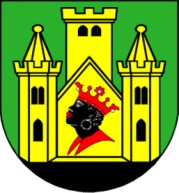 OBČINA  ŠKOFJA  LOKAOBVESTILO o ponovnem sprejemanju POBUD ZA SPREMEMBO OBČINSKEGA PROSTORSKEGA NAČRTAObčina Škofja Loka obvešča javnost, da ponovno sprejema pobude in predloge za spremembe in dopolnitve Občinskega prostorskega načrta Občine Škofja Loka.Občina je pričela postopek sprememb in dopolnitev OPN, ki se nanaša tako na strateški kot tudi izvedbeni del OPN, ki opredeljuje namensko rabo prostora. Pobudo je možno podati za spremembo grafičnega dela OPN (namenske rabe zemljišč) in tudi za spremembo določil odloka o OPN.Pobude, ki bodo na Občino prispele do vključno 11. februarja 2019, bodo še obravnavane v tokratnem postopku sprememb in dopolnitev OPN.Pobud, ki so bile oddane do 31. julija 2016 in na katere so pobudniki tudi že prejeli odgovore, ni potrebno vlagati ponovno, kakor tudi ne pobud, ki so bile vložene po 31. juliju 2016, ker so evidentirane na Občini Škofja Loka in bodo obravnavane skupaj s pobudami, prispelimi na podlagi tega obvestila. Vloga za pobudo in pojasnila so dostopna na spletni strani Občine pod rubriko Vloge in obrazci – Nepremičnine in okolje na e-povezavi: https://www.skofjaloka.si/podatkiobrazca/2182 oz. na vložišču Občine Škofja Loka, Mestni trg 15, Škofja Loka. Pobude s prilogami je možno oddati osebno na vložišču Občine, po pošti na naslov Občine ali po elektronski pošti na e-naslov: obcina@skofjaloka.si.Občina Škofja Loka bo vse pobude obravnavala in do njih zavzela strokovno stališče, s katerim bo pobudnika tudi pisno seznanila. Pred tem bo v primeru nepopolne vloge pobudnike tudi pozvala k njihovi dopolnitvi.  Številka: 3500-1/2016Škofja Loka, dne 21.12.2018Občina Škofja LokaTine RadinjaŽupan